Mathematics Standard Year 11Sample Assessment Task MeasurementApplications of Measurement: Parking for FunSample for implementation for Year 11 from 2018ContextStudents have engaged in learning for the topic, Applications of Measurement. They have participated in activities to develop knowledge of the concepts of measurement, and skills to solve a variety of problems.Students will require approximately three hours of independent preparation, including time during class to discuss the notification and task requirements. The task notification includes two parts:Part A will be handed out with the notificationPart B and the associated marking criteria will be issued to students on the day they sit for the task.Notes to teacherThroughout the development of Part A, teachers should monitor authorship and the progress of student work. Part B is a test to be completed in class time and is to be issued on the due date, with the related marking criteria. Part A will be submitted on the same day.Students should be given some reading time before beginning to write their response so that they have time to understand the scope of the task. When student feedback is provided after marking, there will be opportunity to discuss the challenges of the task with the class and consider future learning activities to assist student learning.The marking guidelines provided at the end of this document illustrate an approach for how marks may be allocated to student responses. Discuss the marking guidelines with students as part of the feedback provided upon completion of the task.Applications of Measurement – Parking for FunEnd of taskMarking guidelinesPart A Total: 20 marksPart B Question 1 – Problem Solving, Reasoning and Justification  Part B Question 2 – Problem Solving, Reasoning and Justification  Part B Total: 20 marksTask 2Weighting: 	30%Timing: Term 2, Week 3Outcomes assessed solves problems involving quantity measurement, including accuracy and the choice of relevant units MS11-3performs calculations in relation to two-dimensional and three-dimensional figures MS11-4uses appropriate technology to investigate, organise and interpret information in a range of contexts MS11-9justifies a response to a given problem using appropriate mathematical terminology and/or calculations MS11-10Outcomes assessed solves problems involving quantity measurement, including accuracy and the choice of relevant units MS11-3performs calculations in relation to two-dimensional and three-dimensional figures MS11-4uses appropriate technology to investigate, organise and interpret information in a range of contexts MS11-9justifies a response to a given problem using appropriate mathematical terminology and/or calculations MS11-10Outcomes assessed solves problems involving quantity measurement, including accuracy and the choice of relevant units MS11-3performs calculations in relation to two-dimensional and three-dimensional figures MS11-4uses appropriate technology to investigate, organise and interpret information in a range of contexts MS11-9justifies a response to a given problem using appropriate mathematical terminology and/or calculations MS11-10Nature of the taskThis assignment involves the use and application of measurement to solve practical problems associated with changing car parking arrangements for a leisure centre. It comprises two parts: Part A is attached to this notification. You are required to complete it independently, in your own time. Part B of the task will be completed in class under the supervision of your classroom teacher on the due date.Part A of the assignment will be submitted on the day you complete Part B in class.Nature of the taskThis assignment involves the use and application of measurement to solve practical problems associated with changing car parking arrangements for a leisure centre. It comprises two parts: Part A is attached to this notification. You are required to complete it independently, in your own time. Part B of the task will be completed in class under the supervision of your classroom teacher on the due date.Part A of the assignment will be submitted on the day you complete Part B in class.Nature of the taskThis assignment involves the use and application of measurement to solve practical problems associated with changing car parking arrangements for a leisure centre. It comprises two parts: Part A is attached to this notification. You are required to complete it independently, in your own time. Part B of the task will be completed in class under the supervision of your classroom teacher on the due date.Part A of the assignment will be submitted on the day you complete Part B in class.Marking criteriaYou will be assessed on how well you:accurately solve a variety of problems based on the scenarioselect and use appropriate mathematical processes, technologies and language to investigate, organise and interpret calculationsprovide reasoning and justification related to the solved problems.Marking criteriaYou will be assessed on how well you:accurately solve a variety of problems based on the scenarioselect and use appropriate mathematical processes, technologies and language to investigate, organise and interpret calculationsprovide reasoning and justification related to the solved problems.Marking criteriaYou will be assessed on how well you:accurately solve a variety of problems based on the scenarioselect and use appropriate mathematical processes, technologies and language to investigate, organise and interpret calculationsprovide reasoning and justification related to the solved problems.Feedback providedThe teacher will provide feedback outlining strengths and areas for improvement to build on knowledge, understanding and skills for future learningFeedback providedThe teacher will provide feedback outlining strengths and areas for improvement to build on knowledge, understanding and skills for future learningFeedback providedThe teacher will provide feedback outlining strengths and areas for improvement to build on knowledge, understanding and skills for future learningStudent Name:Student Name:Student Name:Student Name:Parking for FunParking for FunParking for FunParking for FunA local community group is planning to make changes to the parking arrangements at their leisure centre.They have provided the following plan of the car park design.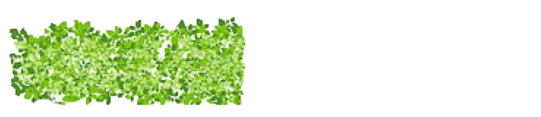 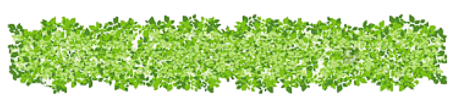 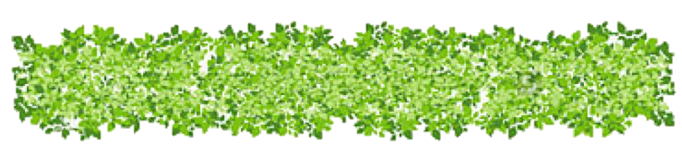 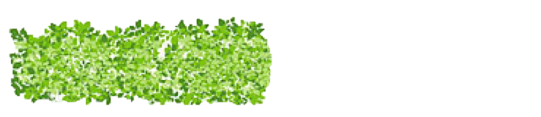 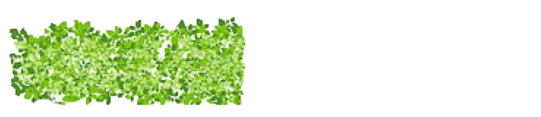 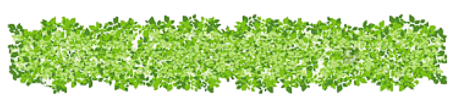 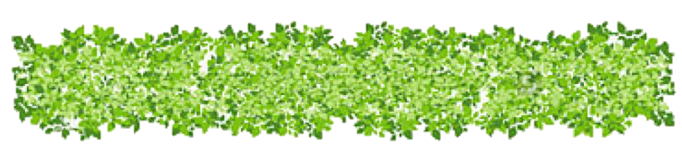 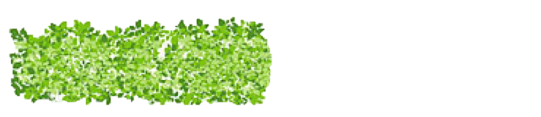 A local community group is planning to make changes to the parking arrangements at their leisure centre.They have provided the following plan of the car park design.A local community group is planning to make changes to the parking arrangements at their leisure centre.They have provided the following plan of the car park design.A local community group is planning to make changes to the parking arrangements at their leisure centre.They have provided the following plan of the car park design.Part A – 20 marks		Understanding, Fluency and CommunicationPart A – 20 marks		Understanding, Fluency and CommunicationPart A – 20 marks		Understanding, Fluency and CommunicationMarks1.Using the Parking for Fun design given, complete the questions below:Using the Parking for Fun design given, complete the questions below:In the plan what is the maximum number of cars that can be accommodated?½If each car is allowed 2 squares on the plan, how many square metres does this allow for each car?1What is the area in square metres of: the car parking spaces?		1the clearways?the clearways?22.Because of increased patronage it is necessary to increase the number of parking spaces. Re-draw the car park (on A3 paper) to hold at least 95 car parking spaces, given the following guidelines: The minimum clearway width is 6000 mmThe minimum car park length is 6000 mm and the minimum car park width is 3000 mm.There are to be 3 spaces for disabled persons with a minimum width of 4000 mm each.The Entrance/Exit clearway is to remain in the current position and have a width of 12 000 mm.  All other clearways to a minimum of 6000 mm.No Dead-End Clearways are allowed. This means that no car should have to reverse or U-turn to exit.Draw your improved car-park design to a scale of 1:250.Note:	The parking bays need to be numbered and the disabled bays specially labelled.Because of increased patronage it is necessary to increase the number of parking spaces. Re-draw the car park (on A3 paper) to hold at least 95 car parking spaces, given the following guidelines: The minimum clearway width is 6000 mmThe minimum car park length is 6000 mm and the minimum car park width is 3000 mm.There are to be 3 spaces for disabled persons with a minimum width of 4000 mm each.The Entrance/Exit clearway is to remain in the current position and have a width of 12 000 mm.  All other clearways to a minimum of 6000 mm.No Dead-End Clearways are allowed. This means that no car should have to reverse or U-turn to exit.Draw your improved car-park design to a scale of 1:250.Note:	The parking bays need to be numbered and the disabled bays specially labelled.83.On a separate piece of A4 paper answer the following questions. You must show all working.On a separate piece of A4 paper answer the following questions. You must show all working.Write down the number of car park spaces your redesigned car park now holds.Write down the number of car park spaces your redesigned car park now holds.½Calculate for your new car park: the total area of all car parking spaces the area of the clearways.Calculate for your new car park: the total area of all car parking spaces the area of the clearways.4Government regulations stipulate that the average depth of concrete must be 200mm. Calculate the volume in cubic metres of the concrete in the car park.Government regulations stipulate that the average depth of concrete must be 200mm. Calculate the volume in cubic metres of the concrete in the car park.3Parking for FunParking for FunParking for FunParking for FunPart B – 20 marks		Problem Solving, Reasoning and JustificationNote: In both questions show all working including justification for your reasoning.Part B – 20 marks		Problem Solving, Reasoning and JustificationNote: In both questions show all working including justification for your reasoning.Part B – 20 marks		Problem Solving, Reasoning and JustificationNote: In both questions show all working including justification for your reasoning.Marks1.A 4 litre can of car park paint will cover an area of 10 m2.Calculate the number of paint tins required to paint the parking lines on your car park if the length of each car park line is 6 m and the width of the painted line is 10 cm.NB:  Assume there is no overlap in paint 	occurring at the intersections here:A 4 litre can of car park paint will cover an area of 10 m2.Calculate the number of paint tins required to paint the parking lines on your car park if the length of each car park line is 6 m and the width of the painted line is 10 cm.NB:  Assume there is no overlap in paint 	occurring at the intersections here:82.The community group decide to resurface the leisure centre car park with pavers that are 22 cm long, 10 cm wide and 5 cm thick.  What is the minimum number of pavers required to surface the car park?  Include any diagrams that may be useful in describing the pattern with which the pavers will be laid.The community group decide to resurface the leisure centre car park with pavers that are 22 cm long, 10 cm wide and 5 cm thick.  What is the minimum number of pavers required to surface the car park?  Include any diagrams that may be useful in describing the pattern with which the pavers will be laid.12Part A – Understanding, Fluency and CommunicationPart A – Understanding, Fluency and CommunicationMarks1.Correct answer½Correct answer supported by a correct calculation1(i)	Correct answer supported by a correct calculation1	(ii)	Correct number of squares1(iii)	Correct answer supported by a correct calculation	12.One mark for evidence that each of the following conditions have been met:A minimum of 95 bays, clearly numbered and labelledCorrect number of disabled parking baysCorrect width of clearwayCorrect minimum car space length and width Correct Entrance/Exit clearwayNo Dead-End Clearways Correct scale of 1:250Correct overall size83.Correct number of car parks½(i)	Correct calculation of area of all regular bays 	Correct calculation of area of disabled bays11(ii)	Correct calculation of total area of car park	Correct subtraction of area of parking bays 	AND 	correct use of units	OR 	a subtraction of incorrect areas AND correct use of units	(Note: Other methods with justification are acceptable)11Correct conversion to consistent unitsCorrect answer for volume supported by a correct calculationOR a correct attempt to calculate volume using inconsistent unitsCorrect indication of units of volume111A student:Mark rangedemonstrates a thorough understanding of the mathematics involved in solving the problemuses appropriate mathematical processes in solving the problem without errorcommunicates in a concise and systematic manner and justifies conclusions using appropriate mathematical language, notation and symbols7–8demonstrates understanding of the mathematics involved with appropriate calculations with either a minor arithmetic or calculation error OR all mathematical calculations have been carried out without error but the final conclusion is incorrectcommunicates in a concise and systematic manner and justifies conclusions using some mathematical language, notation and symbols5–6demonstrates progress towards a solution with some errordemonstrates a limited understanding of what it means to work mathematically with some use of mathematical language, notation and/or symbols3–4demonstrates a limited understanding of the mathematics involved in solving the problemlimited use of mathematical language1–2A student:Mark rangedemonstrates a thorough understanding with full workings of the mathematics involved in solving the problem without errorclearly understands and uses appropriate mathematical processes with no errors or only one or two minor arithmetic errorscommunicates in a concise and systematic manner and justifies conclusions using appropriate mathematical language, notation and symbols10–12demonstrates understanding with appropriate calculations with either a minor calculation error OR all mathematical calculations have been carried out without error but the final conclusion is incorrectdemonstrates a sound understanding and uses appropriate working mathematically processes communicates in a concise and systematic manner and justifies conclusions using some mathematical language, notation and symbols7–9demonstrates progress towards a solution with some errordemonstrates a limited understanding of what it means to work mathematically with some use of mathematical language, notation and/or symbols4–6demonstrates a limited understanding of the mathematics involved in solving the problemlimited use of mathematical language1-3